ΓΕΝΙΚΗ ΠΕΡΙΓΡΑΦΗ ΤΟΥ ΑΝΤΙΚΕΙΜΕΝΟΥΤο αντικείμενο με το οποίο ασχολούμαι είναι ο φάρος. Οι διαστάσεις του φάρου είναι 51cm σε ύψος και με εξωτερική διάμετρο 10,5 cm. Ο φάρος είναι φτιαγμένος από γύψο όπου στο εσωτερικό του είναι τοποθετημένος ένας σωλήνας όπου μέσα σ’ αυτόν υπάρχει ένα λαμπάκι ώστε να αντανακλάται το φως του. Το τελευταίο κομμάτι του φάρου είναι το επάνω μέρος το οποίο καλύπτει και προστατεύει την λάμπα με τον περιστρεφόμενο μηχανισμό. Τέλος ο φάρος είναι τοποθετημένος σε ένα ανάγλυφο έδαφος που μοιάζει με βραχονησίδα.   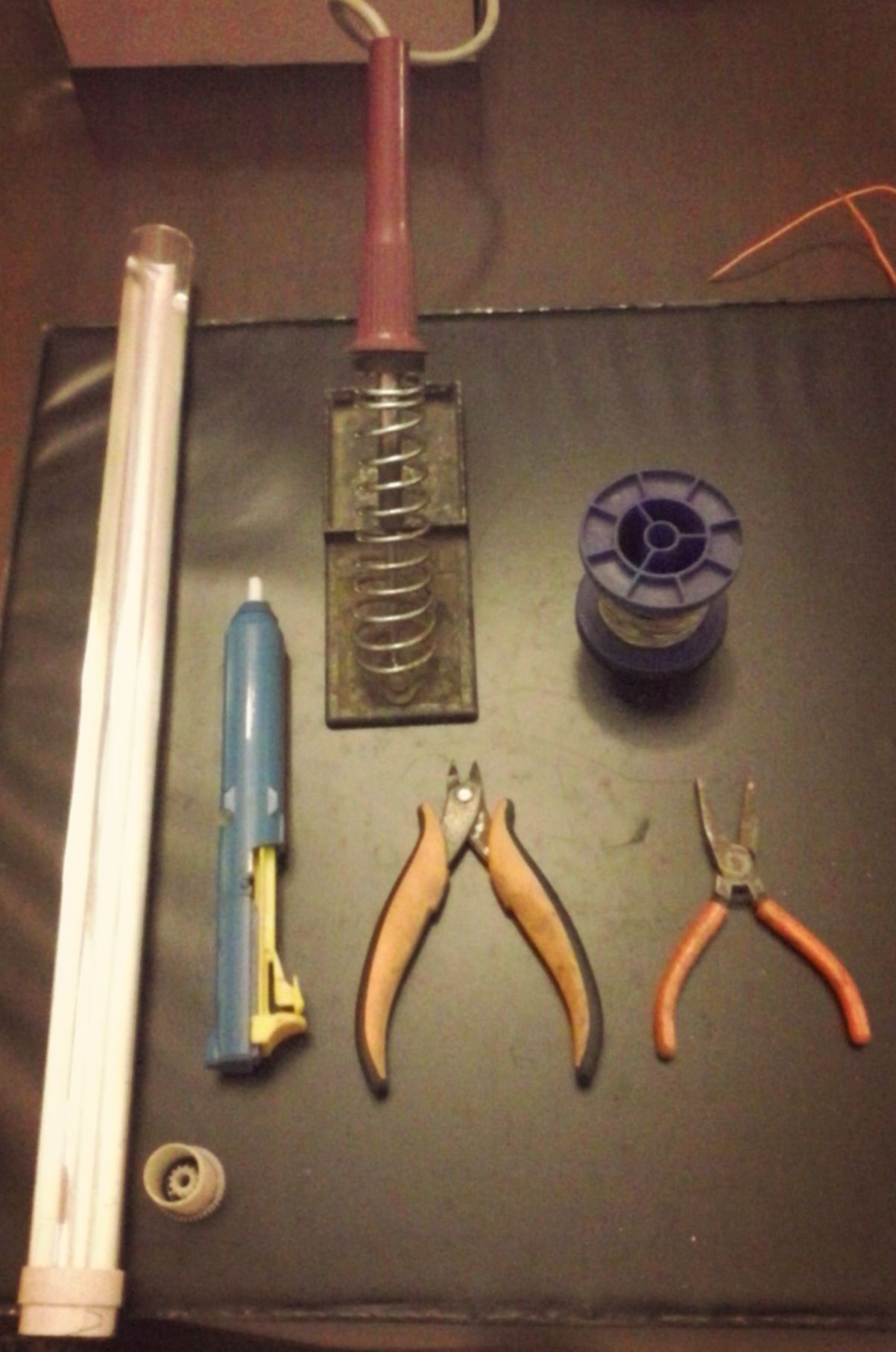 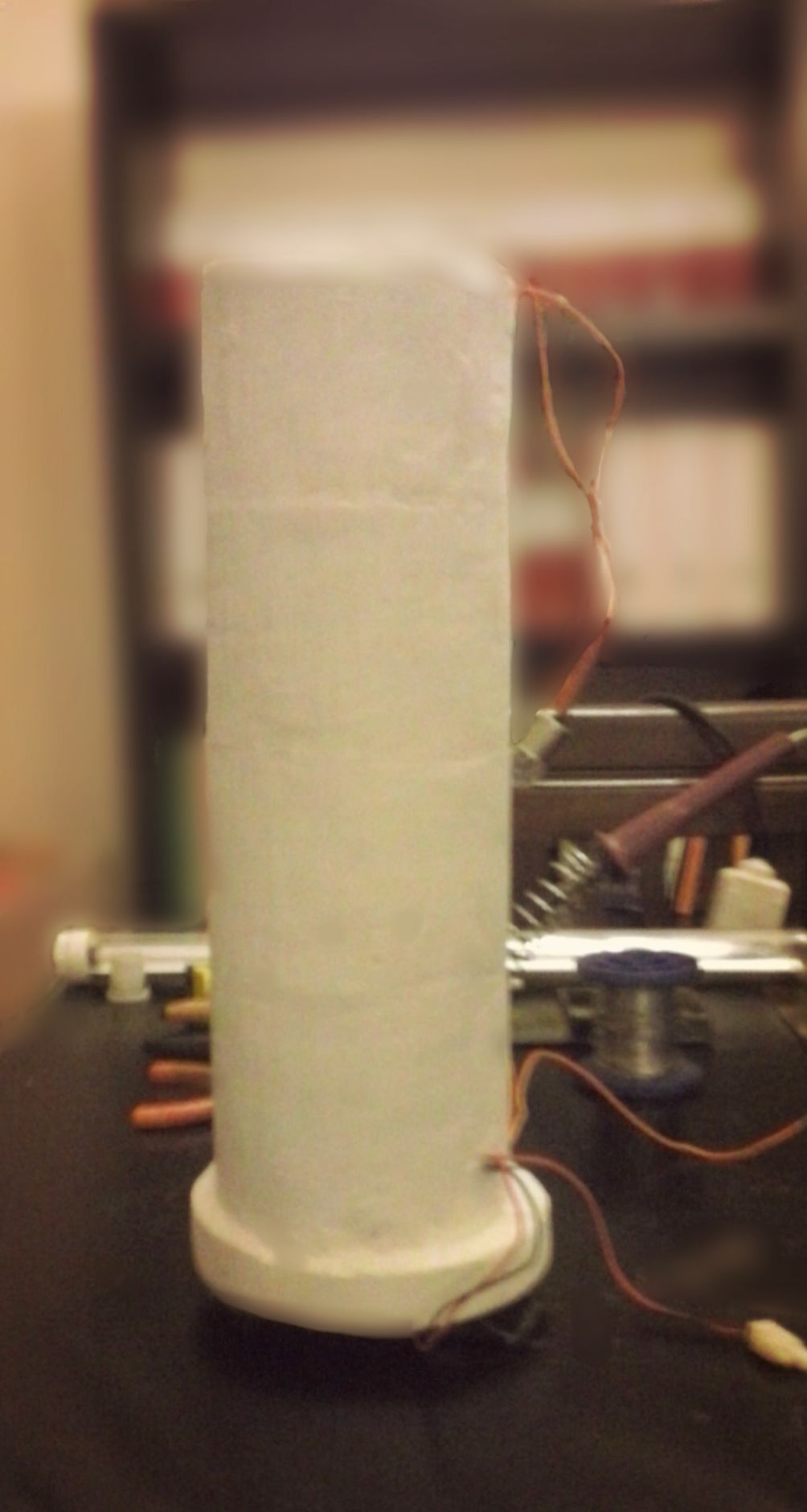 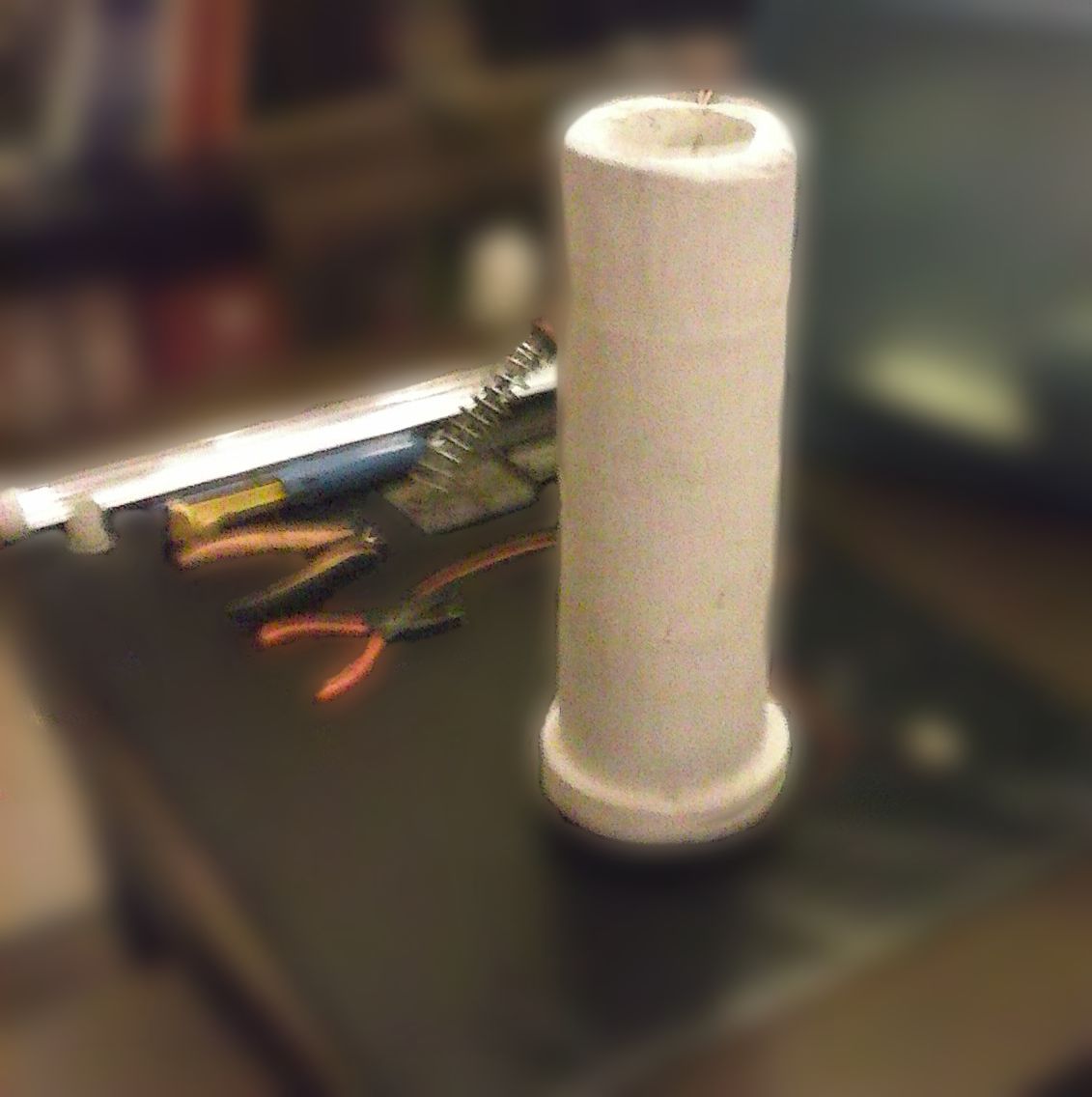 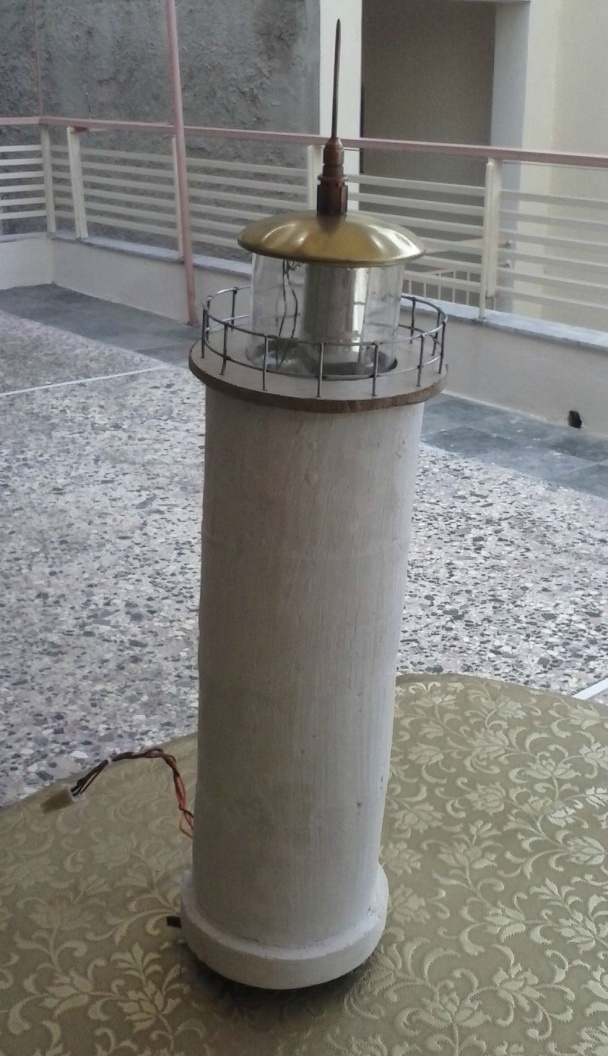 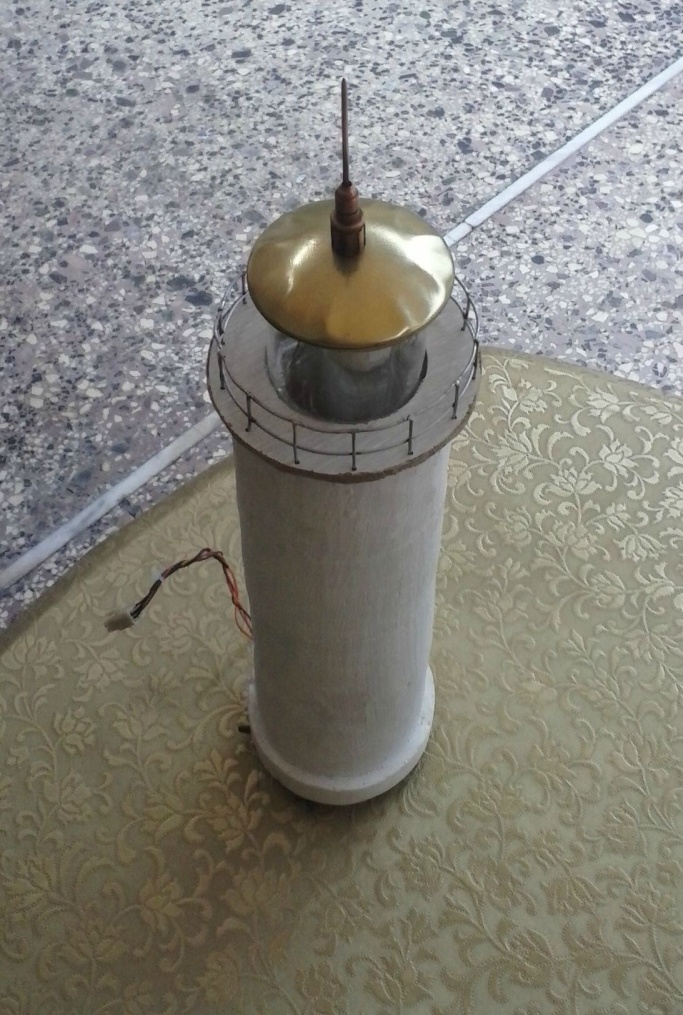 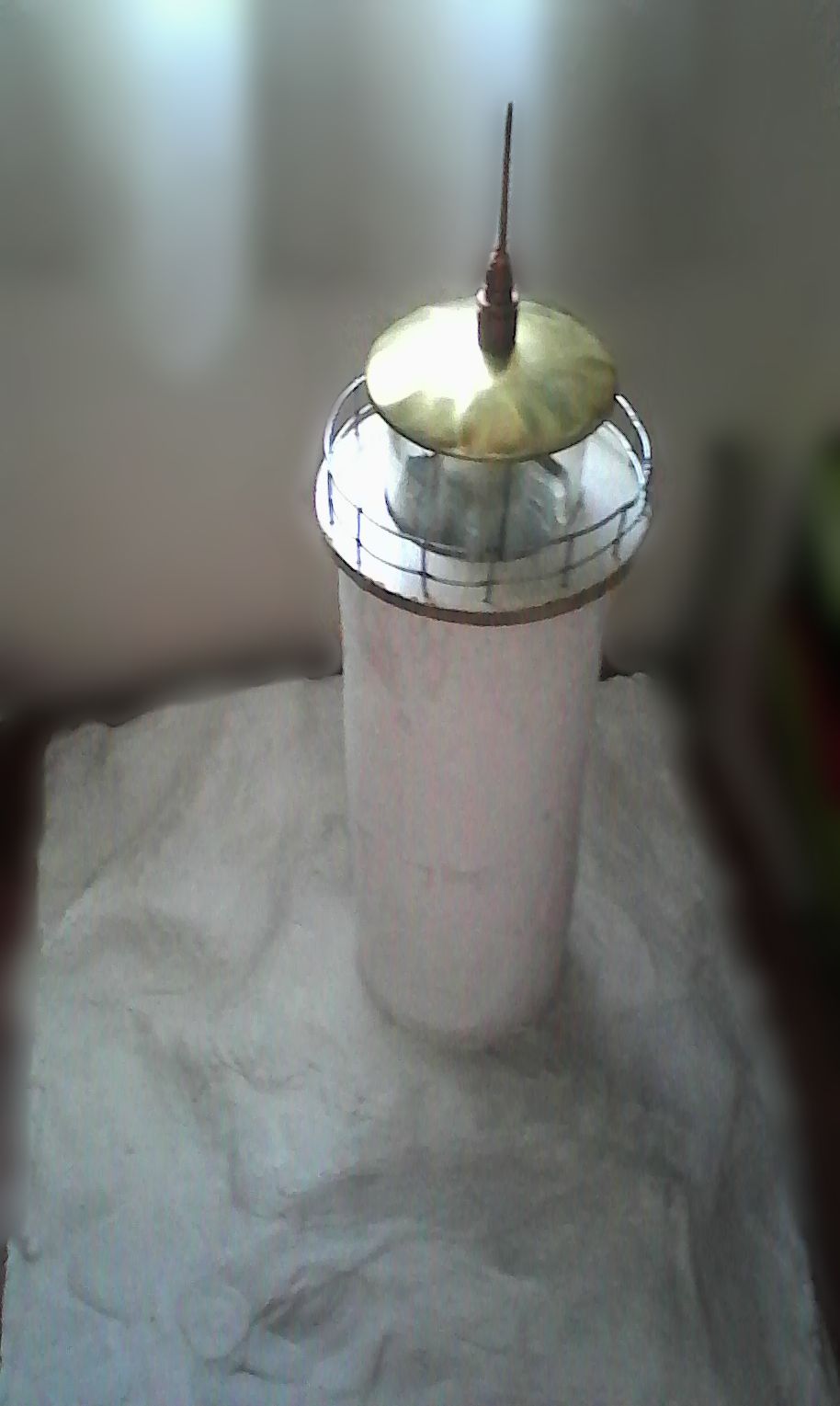 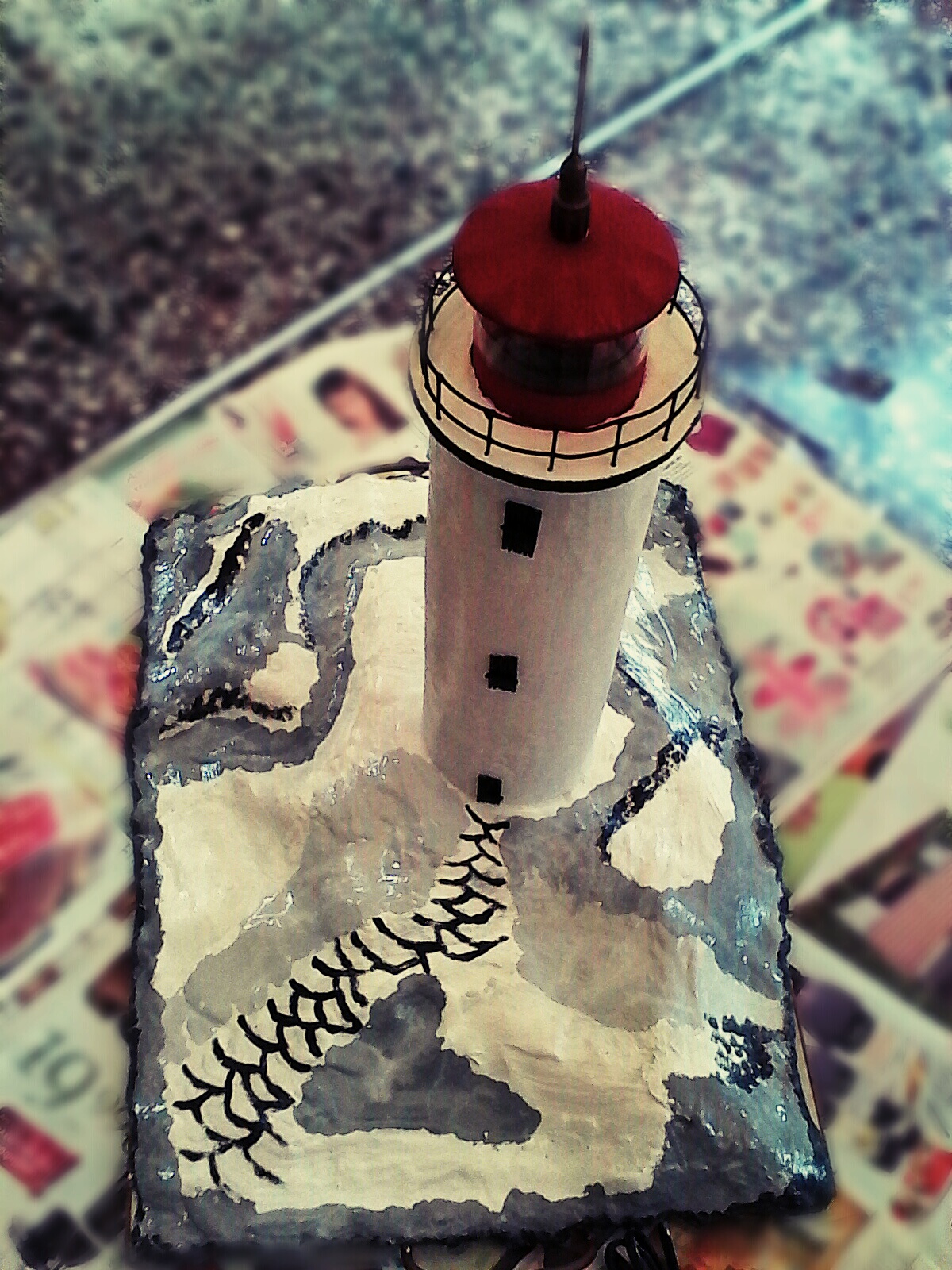 